Workshop: Measuring attitudes on inequality with the British Social Attitudes SurveyEarlier this semester you were asked to complete a short Blackboard survey including 7 questions taken from the British Social Attitudes Survey (BSA). The BSA is a national survey of attitudes conducted annually since 1983Here are the results for the class 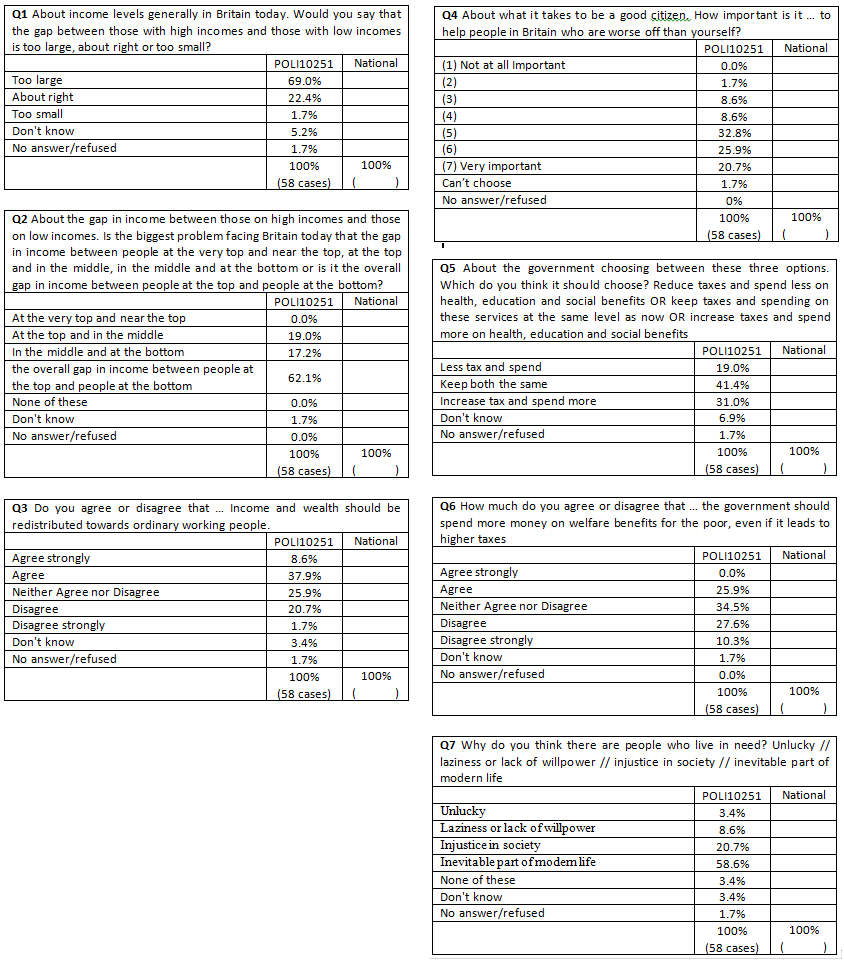 AIMS OF THE WORKSHOPThe aim of this workshop is to show you how to source your own data from the main BSA survey (a nationally representative random sample of about 3000 adults). Specifically you will..Task 1. Find the national results for the 7 selected questions and compare them with the class resultsTask 2. Run some crosstabulations to look at how answers to these questions varied between different sub-groups in the national population (e.g. by age or education level of the respondent)Task 3. Source data for some additional BSA questions of your own choice (relevant to your projects)N.B. You will probably only have time to do Task 1 and 2 in the Workshop – but will be able to complete task 3 in your own study timeSourcing Data from British Social Attitudes (BSA) Go to  www.britsocat.com/Home N.B. This site works best in Internet Explorer (less well in Google Chrome)  BEFORE YOU START... GET REGISTERED To use the site you first need to register. This is done very quickly on line 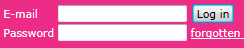 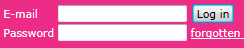 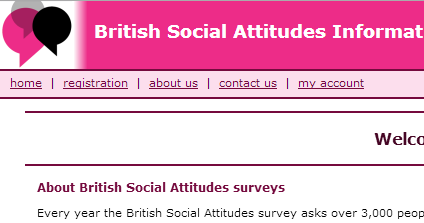 TASK 1. Find the national results for the seven questions and compare them with the class of POLI10251Once registered, getting the data is simple. You just follow these 3 steps: Step 1				Step 2				Step 3The following screenshots show how this is done but at each step on-line instructions are given on screen STEP 1:  Select the year of data 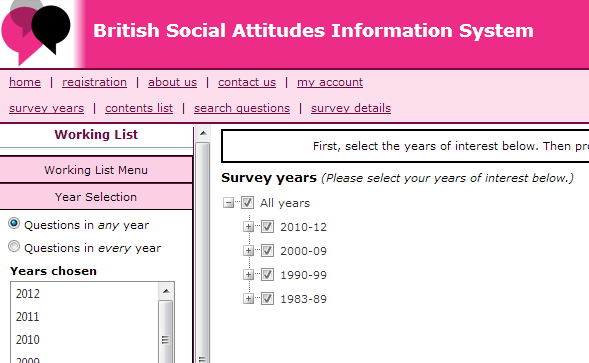 STEP 2:  Choose the survey questions/variable you’re interested in There are two ways you can do this:Selecting ‘contents list’  lets you search for questions by browsing topicsSelecting  ‘Search questions’ lets you search for specific questions that you know the wording for For task 1 we will use ‘search questions’  as we know the wording for the 7 specific questions we want data for   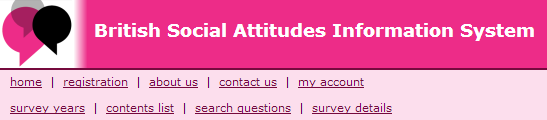 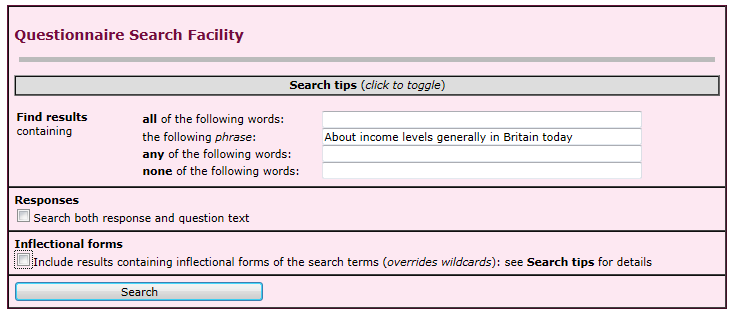 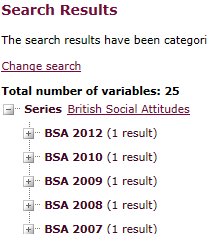 This reveals the question we’re after (the years in brackets show which years this question was asked, so almost every year from 1983 to 2012) 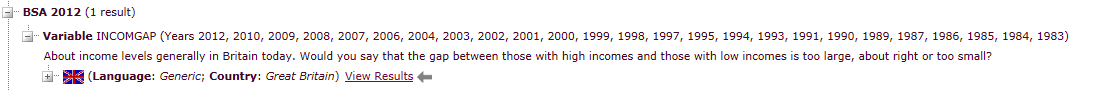 STEP 3:  Get the results 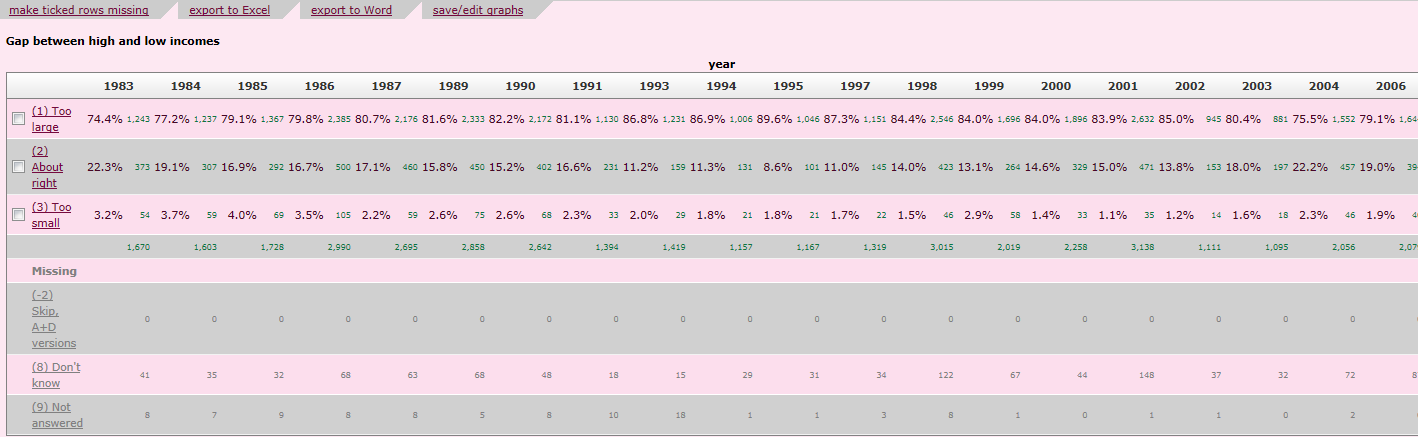 Now copy the results for 2012 into the table on page 1 of this handoutFor reflection: How do the national results for this question compare with those for the class of POLI10251? Looking at the national data, summarise how answers to this question have changed since it was first asked in 1983 NOW repeat the above steps to get the national data for the other 6 questions and enter the results in the tables on page 1TASK 2. Run some crosstabulations to look at how attitudes on these questions vary between different sub-groups in the national population (e.g. by age or education of the respondent)We will do this for Question 7Q7 Why do you think there are people who live in need? Unlucky // laziness or lack of willpower // injustice in society // inevitable part of modern lifeFirst get the main results up again for this question (as below)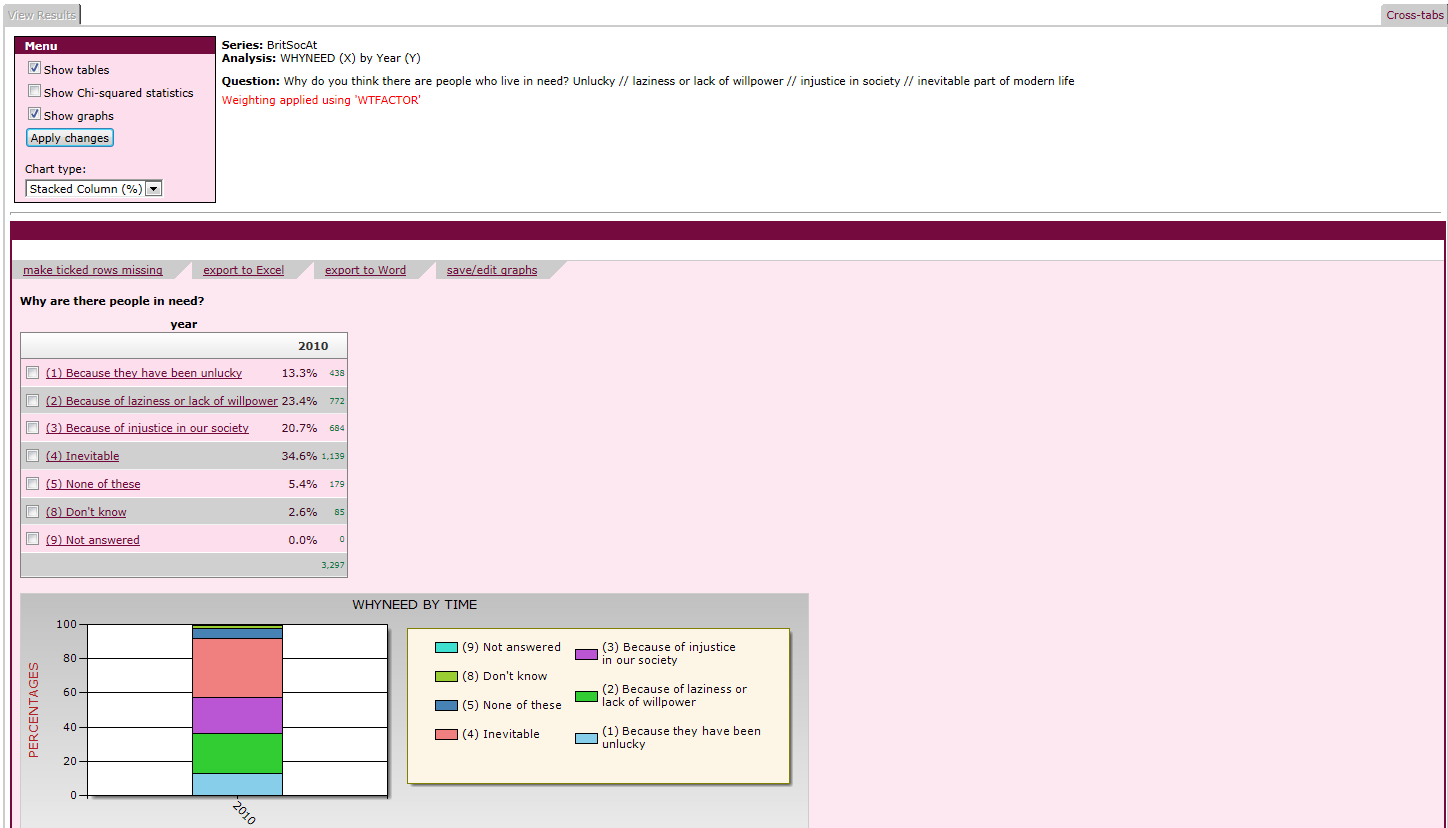 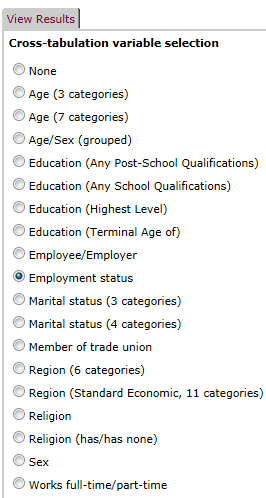 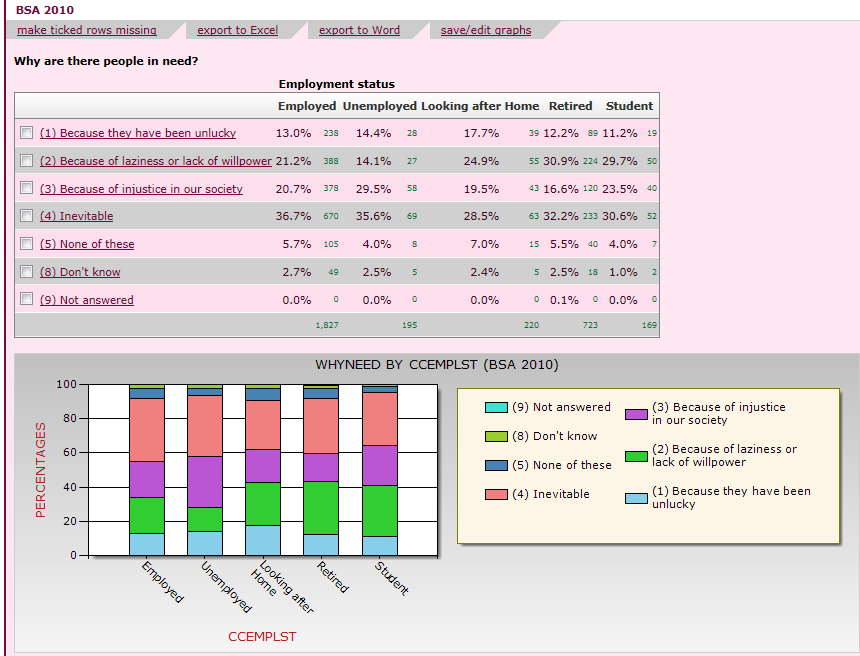 For reflection… Compare the results for unemployed and employed. Are they as you would expect?Compare the results for ‘students’ in the national data with the results for POLI10251. Try repeating this exercise using some other variable in the crosstab (e.g. look at differences by age)Try repeating this exercise for one of the other six questions FINALLY… If you have time, and for private study… TASK 3. Source the data for some additional BSA questions of your own choice (relevant to your projects) For this you may find it easier to search for questions by browsing the ‘contents list’ rather than ‘search questions’ option from the menu.  You’ll find most relevant questions for your projects under the INEQUALITY, INCOME REDISTRIBUTION AND SOCIAL WELFARE’  section (see below)but note there are many sub-categories and hundreds of variables in the BSA so you may have to search a while to find the variables that best suit your research needs.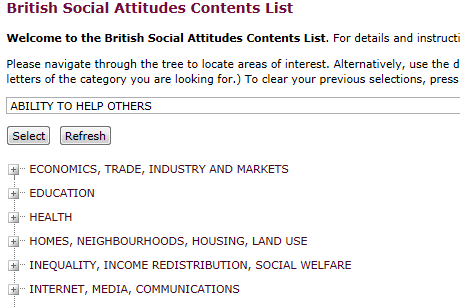 Alternatively,  you can carry on using ‘search questions’ and try different key words e.g. type in the word ‘benefits’ to reveal all questions that contain the word ‘benefits’ Good searching! 									Mark Brown 06/11/13	